Safeguarding & Prevent Incident Report Form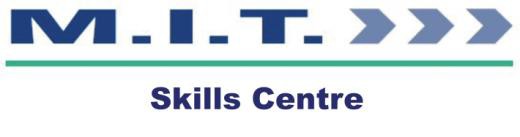 This form should be used to record safeguarding or prevent concerns. The competed form should be sent by email to a member of the safeguarding team. (If the learner is in immediate danger call 999).Uncontrolled when printed	April 2020 V2Your nameYour positionYour positionDepartmentContact phone numberContact phone numberThe learner’s detailsThe learner’s detailsThe learner’s detailsNameNameNameAddress/phone numberAddress/phone numberAddress/phone numberDate of birthDate of birthDate of birthOther relevant details about the child: E.g. family circumstances, physical and mental health, any communication difficulties.Other relevant details about the child: E.g. family circumstances, physical and mental health, any communication difficulties.Other relevant details about the child: E.g. family circumstances, physical and mental health, any communication difficulties.Parent/Guardian/Carers detailsParent/Guardian/Carers detailsParent/Guardian/Carers detailsDetails of the allegations/suspicionsDetails of the allegations/suspicionsDetails of the allegations/suspicionsAre you recording: (Please put X in box for all relevant)Disclosure made directly to you by the learner?Disclosure or suspicions from a third party?      Your suspicions or concerns?Are you recording: (Please put X in box for all relevant)Disclosure made directly to you by the learner?Disclosure or suspicions from a third party?      Your suspicions or concerns?Are you recording: (Please put X in box for all relevant)Disclosure made directly to you by the learner?Disclosure or suspicions from a third party?      Your suspicions or concerns?Date and time of disclosureDate and time of disclosureDate and time of disclosureDate and time of incidentDate and time of incidentDate and time of incidentDetails of the allegation/suspicions. State exactly what you were told/observed and what was said. Use the persons own words as much as possible.Details of the allegation/suspicions. State exactly what you were told/observed and what was said. Use the persons own words as much as possible.Details of the allegation/suspicions. State exactly what you were told/observed and what was said. Use the persons own words as much as possible.Action taken so far: Action taken so far: Action taken so far: SignedSignedDate